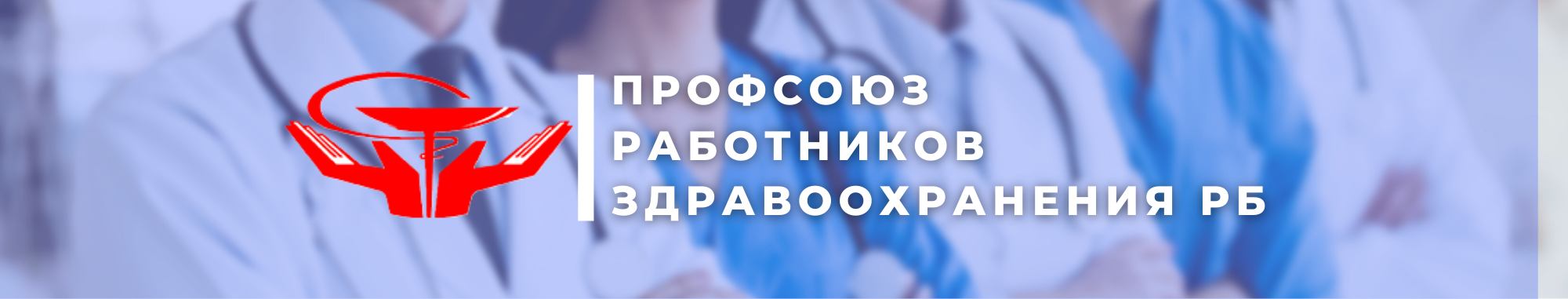 РЕСКОМ ПРОФСОЮЗА РАБОТНИКОВ ЗДРАВООХРАНЕНИЯ. ИТОГИ ЯНВАРЯ 2022 года№ п/пРеализация1.Мероприятия- 25.02.2022 проведено заседание Президиума, семинар «День председателя»,  проанализирована деятельность профорганизаций отрасли за 2021 год по поддержке членов профсоюза в период распространения коронавируса, акцентировано внимание на необходимости укрепления уровня профчленства, намечены планы на март 2022г.                                                                 - Принято участие в заседаниях Президиума Федерации профсоюзов РБ; совещаниях Минздрава РБ, Правления ТФОМС, Апелляционной комиссии МЗ РБ по вопросам страховых выплат переболевшим коронавирусом, Тарифной комиссии по внесению изменений в Тарифное соглашение по ОМС на 2022 год.                                                                                                                                                                                            - Поддержали команду Молодежного совета РОБ ПРЗ РФ по КВН в отборочном этапе КВН Уфы.                                        - Приняли участие в акции ФП РБ «100 добрых дел», поддержали Республиканский дом ребенка специализированный.                                                                                                      2.ОбращенияПо итогам Круглого стола, по вопросам службы скорой помощи, проведенного профсоюзом 28.01.2022: - собраны и проанализированы данные по оплате труда в службе СМП по РБ;- обращение в Государственное собрание – Курултай РБ и Минздрав РБ о реализации решений Круглого стола;- обращение в Правительство РБ о разработке республиканской программы модернизации службы СМП в РБ.- обращение в Минздрав РБ о проведении рабочей встречи в связи с реорганизацией службы СМП Стерлитамакского МО, вопрос соблюдения прав работников-членов профсоюза взят на контроль. - обращение в адрес Минздрава РБ по техническим вопросам оптимизации работы службы СМП РБ. В связи с усилением нагрузки на медорганизации, связанной с ростом заболеваемости COVID-19 направлены:- письмо в адрес медорганизаций РБ с позицией профсоюза и рекомендациями по вопросам усиленного режима работы поликлиник в период эпидемии;- обращение в адрес медорагнизаций по вопросам необходимости трудоустройства студентов, привлеченных к оказанию медпомощи в период эпидемии,  и оплаты их труда;- обращение в адрес Федерации профсоюзов РБ о поддержке медработников поликлиник, результат- оказывается посильная гуманитарная помощь с привлечением всего профсоюзного сообщества РБ. Также в интересах работников направлены:- Обращение (ответ) в адрес фельдшеров ФАП Баймакской ЦГБ о режиме рабочего времени.- Обращение в адрес ГБ г. Октябрьской по вопросам труда уборщиков служебных помещений.- Обращение в адрес ЦГБ г. Сибай о проблемных вопросах СМП с предложением их урегулирования.3.В интересах работников отрасли- В 15 медорганизациях республики внесены изменения в Коллективные договора о предоставлении вакцинированным работникам дней отдыха. Работа будет продолжена, всем профорганизациям даны рекомендации о включении указанной гарантии в Коллективные договоры.                                                                                                                           – Ведется работа по внесению изменений в Отраслевое соглашение в части доплат службе скорой медицинской помощи, водителям отрасли, создана рабочая группа, ведутся переговоры с Минздравом РБ;- В кассационном суде (г. Самара) отстояли право медицинских сестер приемного покоя (Белорецкая ЦРКБ) на получение ковидных выплат.- Во время пиковых нагрузок на первичное звено совместно с администрациями Уфы, других муниципальных образований организована доставка медработников домой после 23.00, предоставлен транспорт для облуживания вызовов. - На  встречах с профактивом республики обсуждены проблемы, в т.ч. по вопросам присоединения профорганизаций. - Выезды и встречи с коллективами  Архангельской, Иглинской, Ишимбайской ЦРБ, ГБ г. Салават, приняты обращения, профорганизациям оказана помощь по улучшению условий труда, наиболее активные члены профсоюза награждены почетными грамотами и медалями  профсоюза за борьбу с коронавирусом.                                                                            - Экспертиза 16 проектов Коллективных договоров и дополнительных соглашений, 1 материала СОУТ.                                - Продолжена работа по внесению изменений в макет Коллективного договора, разработке предложений в Отраслевое тарифное  соглашение. - Проведены республиканские этапы конкурсов по охране труда, на лучший Коллективный договор, подводятся итоги.- Первичные профсоюзные организации приняли активное участие в поощрении студентов- медиков за помощь во время пиковых нагрузок в феврале 2022 г.   4.Консультативная и   правовая работаОказана консультативная помощь:- По письменным обращениям – 10 членам профсоюза.                                                                                                                                              - На личном приеме – 25 членам профсоюза.                                                                                                                                        - По телефону –101 членам профсоюза, в т.ч. 44 представителям работодателя.                                                                       - По обращениям на Горячую линию Профсоюза – 30 членам профсоюза                                                                                  - Юристы профсоюза участвовали в судебных заседаниях в г. Октябрьский, г. Уфа. Верховном суде РБ, защищая права членов профсоюза по искам пациентов.5.Солидарная помощь в бедеОказана материальная поддержка:- 11 членам профсоюза, переболевшим COVID-19, из 2 медорганизаций вручены санаторно-оздоровительные сертификаты.                                                                                                              - 1 члену профсоюза оказана помощь в рамках программы материальной поддержки выездных бригад скорой медицинской помощи. - 2 членам профсоюза оказана солидарная помощь профсоюза в связи со сложными жизненными ситуациями, в том числе 1 – в связи с пожаром.- Услугами профсоюзной кассы взаимопомощи воспользовались 4 члена профсоюза.6.Защита при профессиональных рисках в судах - Оказана помощь 9 членам профсоюза из 3 медорганизаций (подготовка медицинских работников к судебным заседаниям; сопровождение по уголовным делам; помощь при переговорах по внесудебному урегулированию спора).- Составлено 4 процессуальных документа (возражения, заявления, ходатайства, апелляционные жалобы и др.).                                                                                                    - Принято участие в 5 судебных заседаниях в качестве представителей ответчика по искам пациентов по вопросам качества оказания медицинской помощи.    - В Янаульской ЦРБ проведены занятия правовой профсоюзной школы по повышению правовой грамотности членов профсоюза. 7. Установлениельготной пенсии- Подготовлено 6 исковых заявлений для обращения в суд по вопросам обжалования решений территориальных органов Пенсионного фонда РФ об отказе в назначении досрочной трудовой пенсии.                                                                                                  - Принято участие в 2 судебных заседаниях, 2 медработникам восстановлено право на досрочную пенсию.                                                                                                                                           - 15 членам профсоюза произведен расчет специального стажа.Экономия для членов профсоюза на услугах юриста составила 75 тысяч рублей. 8.Программы отдыха и туризма«Экономим с профсоюзом» - Для членов профсоюза удалось добиться суммирования скидки (с учетом кэшбэка) в санаториях «Талкас» (30%),  «Красноусольский» (35%), «Карагай», «Березки» (35%), санаториях ФНПР (40%), «Юматово» (30%).                                              - Услугами профсоюзного турагентства воспользовались 63 члена профсоюза и членов их семей. Экономия для них составила 434 тыс. руб.                                                                                                        .                                                                                                                                                                                - Приобретено более 1000 сертификатов по льготной цене в Уфимский Аквапарк, членами профсоюза сэкономлено свыше 1 млн. руб. С  аквапарком достигнута договоренность о 50% скидке от розничной стоимости билета.                                - Заключен договор с аквапарком г. Магнитогорск (скидка 40%, цена билета 500 руб.) в феврале реализовано 640 билетов, выгода свыше 256 000 руб. 9.Информационная работа(публикации в СМИи соцсетях)- На сайте, в соцсетях РОБ ПРЗ РФ размещено 42 собственных материала.                                                                                                                                                               - В СМИ размещен 70 материалов, в том числе  в газете «Солидарность» - 2, на сайте Центрального комитета Профсоюза - 5, районных газетах – 22,  республиканские СМИ - 41 в т.ч, на ТВ – 6 сюжетов.  Организовано размещение материалов в республиканских и районных СМИ, соцсетях ППО о работе профсоюза по увеличению льгот и гарантий службе СМП,  о роли профсоюза в условиях роста нагрузок на медработников, серии публикаций о студентах-медиках, проходящих практику в медорганизациях РБ.                                                                                                                                                                  - Проведен мониторинг соцсетей ППО, выработаны рекомендации для штатных председателей ППО.